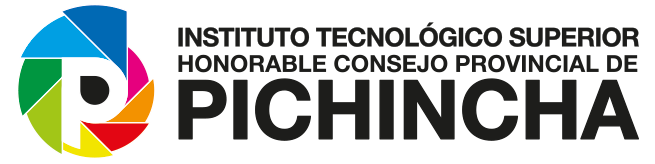 MATERIA:

EMPRENDIMIENTODEBER MENTEFACTO ALUMNA:PAULINA BUENOPARALELO:33AEQ2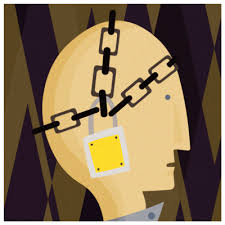 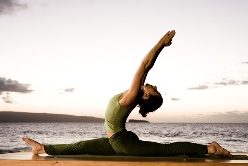 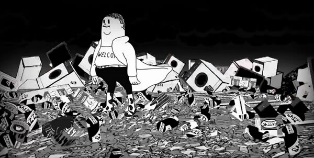 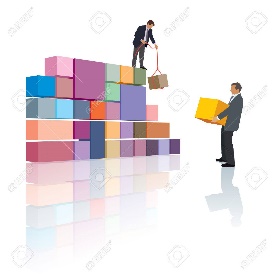 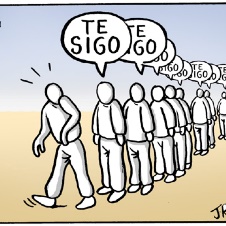 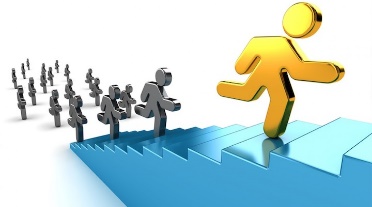 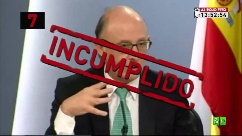 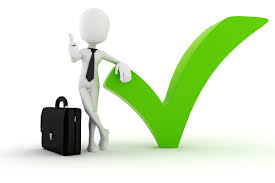 